МИНИСТЕРСТВО ОБРАЗОВАНИЯ И НАУКИ РОССИЙСКОЙ ФЕДЕРАЦИИФедеральное государственное автономное образовательное учреждениевысшего образования«Самарский национальный исследовательский университетимени академика С.П. Королёва»                                                                                      УТВЕРЖДАЮРектор Самарского университетад.т.н., профессор Шахматов Е.В.     ____________________________                                                                                «____» _____________ 2018 г.                                        М.П.ОТЧЁТоб участии курсантов поисково-исторического клуба СВПО «Сокол СГАУ»в выездном «Уроке мужества» для учащихся МБОУ Школа № 163г.о. Самара 28 августа 2018 годаСамара 2018Курсанты поисково-исторического клуба студенческого военно-патриотического объединения «Сокол СГАУ» провели 28 августа 2018 года выездной «Урок мужества» для учащихся средних и старших классов МБОУ Школа № 163 г.о. Самара.Состав поискового отряда:Зильберберг Виталий Леонидович, уч. гр. 2305-240502DЛенский Вячеслав Андреевич, уч. гр. 2305-240502DКуприянов Леонид Александрович, уч. гр. 2305-240502DЯкшин Иван Семенович, уч. гр. 2213-240305DКомандир поискового отряда «Сокол» – руководитель поисково-исторического клуба студенческого военно-патриотического объединения «Сокол СГАУ» Самарского университета, начальник цикла военной кафедры подполковник запаса Ривкинд Евгений Александрович.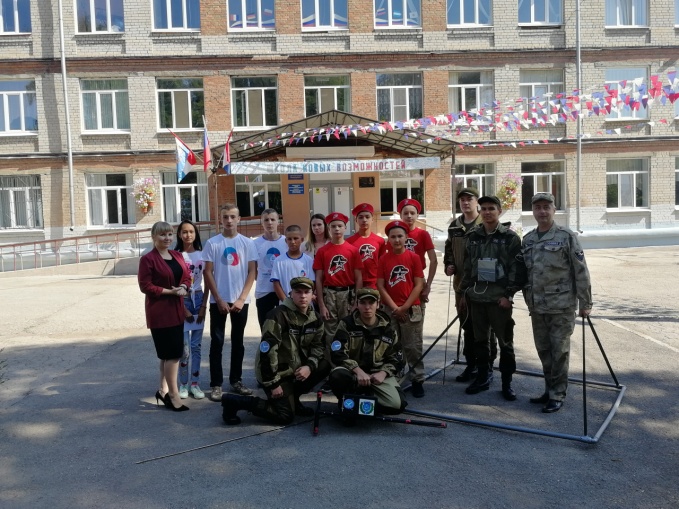 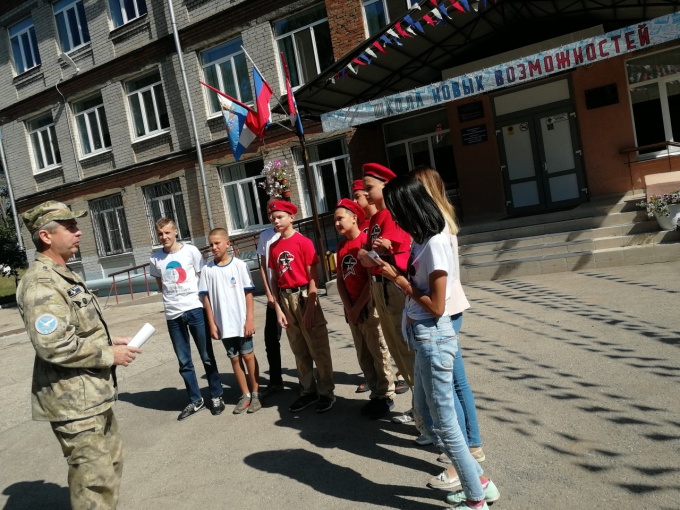  28 августа 2018 года поисковики Самарского университета 
на территории МБОУ Школа № 163 г.о. Самара в преддверии нового учебного года и памятной даты – Дня окончания Второй мировой войны рассказали учащимся средних и старших классов, активистам Общероссийской общественно-государственной детско-юношеской организации «Российское движение школьников» и Всероссийского детско-юношеского военно-патриотического общественного движения «ЮНАРМИЯ» о поисковом движении в России и в Самарской области, обратили внимание на 30-летний юбилей и на активную реализацию юношеских и молодежных проектов в поисковом движении, провели мастер-классы по работе с поисковыми щупами и металлоискателями. Кроме того, поисковики Самарского университета провели показательные поисково-разведывательные работы по обнаружению «Капсулы Памяти», зарытой на территории МБОУ Школа № 163 50 лет назад с посланием для будущих поколений учащихся школы, а также пригласили всех желающих посетить музей военно-патриотической и поисковой работы СВПО «Сокол СГАУ» в здании военной кафедры Самарского университета.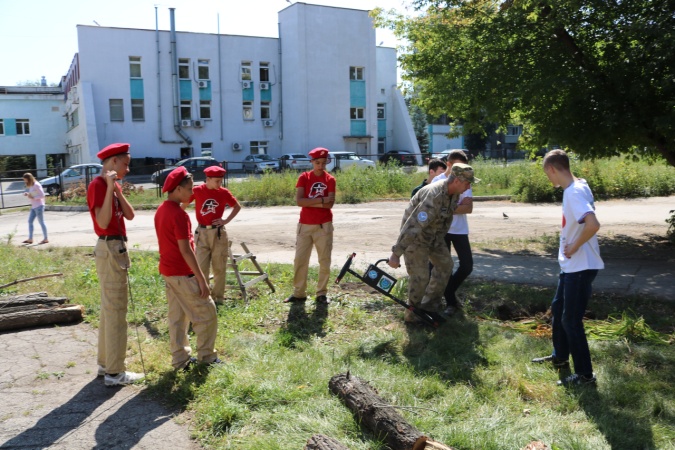 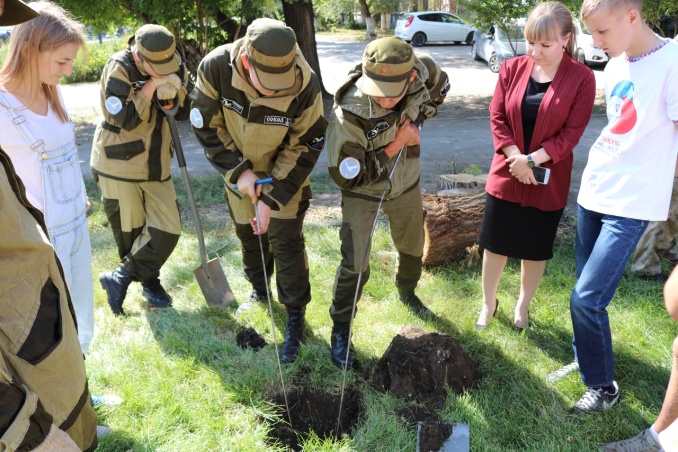 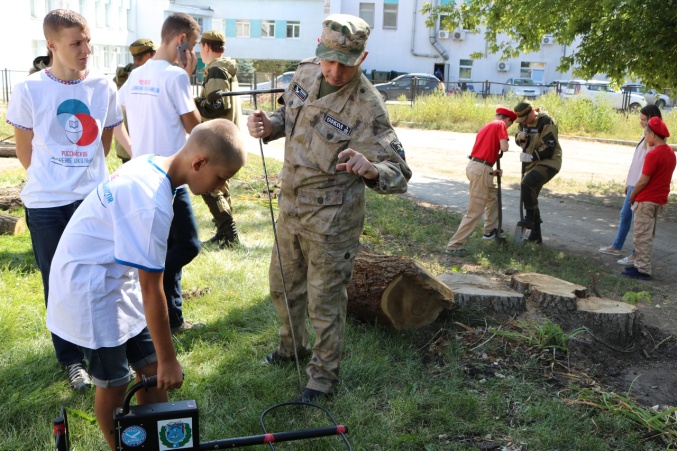 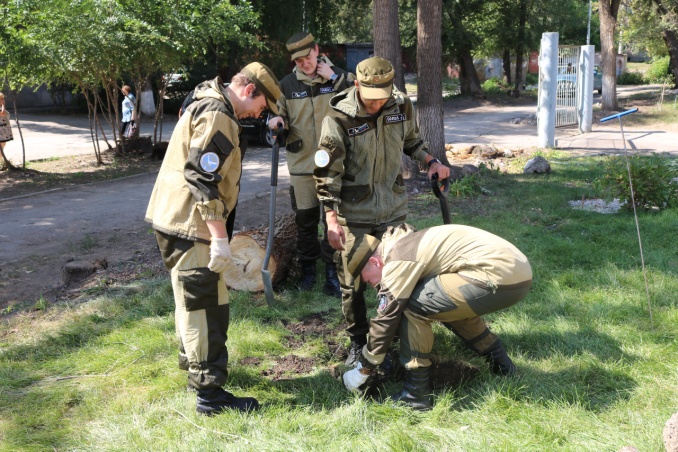 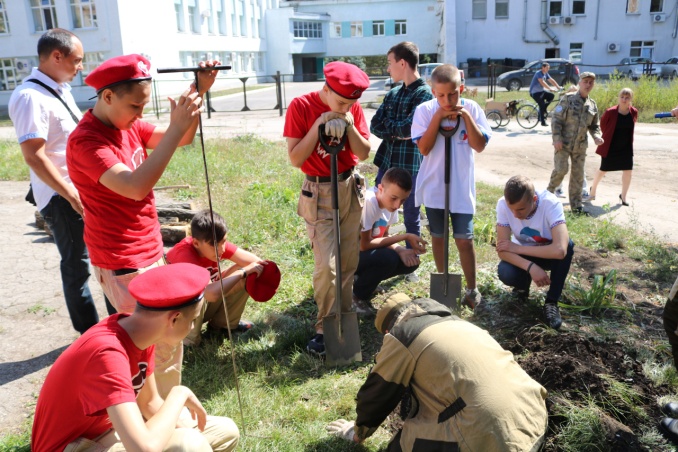 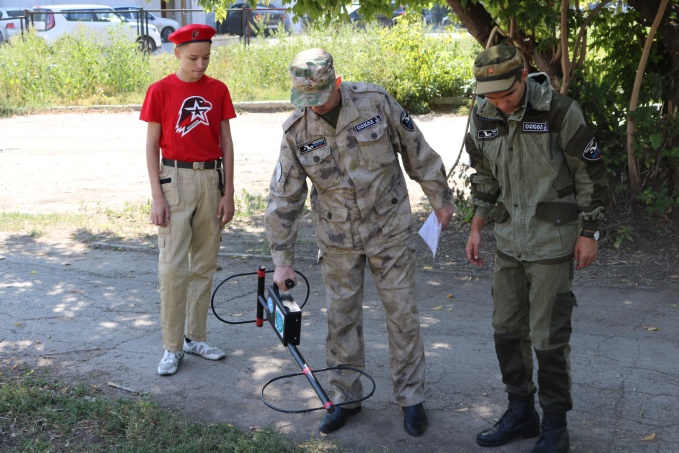 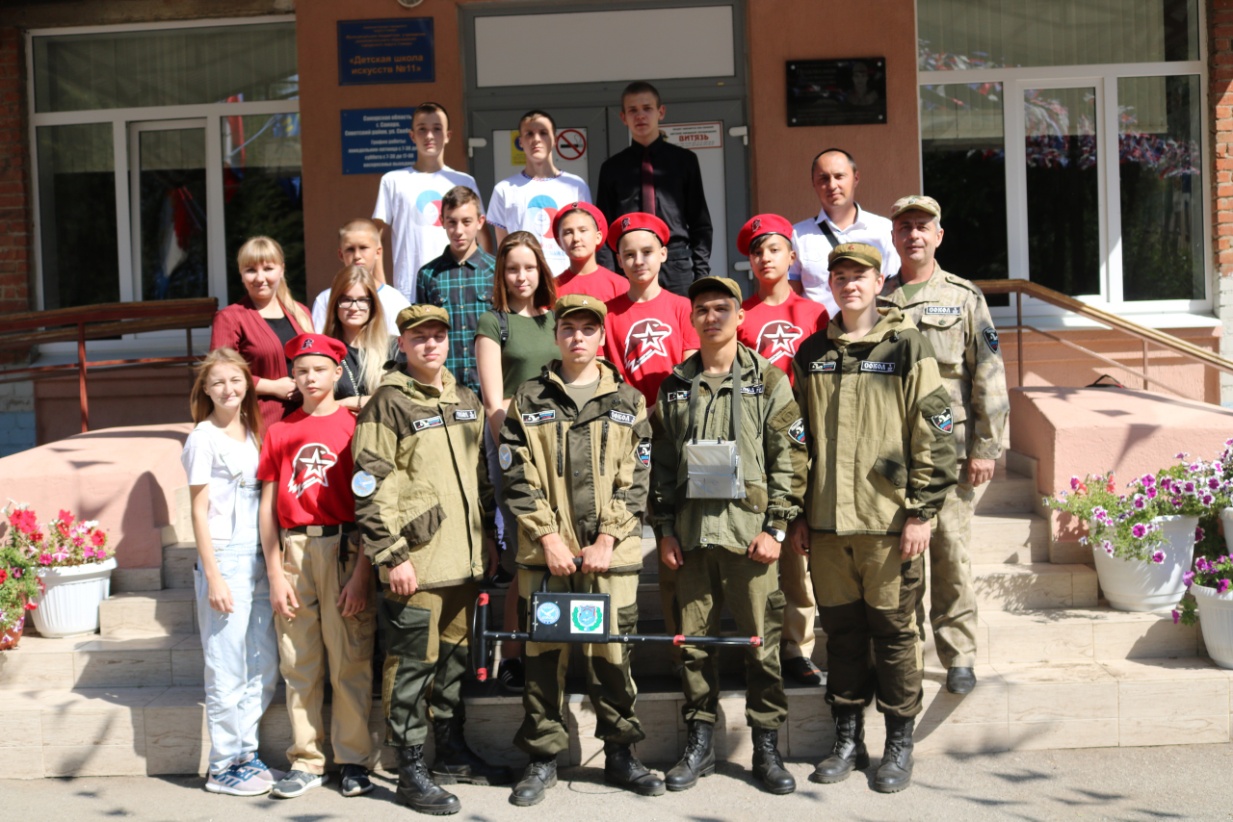 Начальник УВР_______________ М.Г. Резниченко____ ___________Руководитель СВПО «Сокол CГАУ»__________________ В.Т. Одобеску____ ___________Руководитель поисково-исторического клуба__________________ Е.А. Ривкинд____ ___________